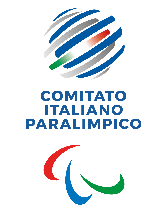 AVVISO PER L’ACQUISIZIONE DI MANIFESTAZIONI DI INTERESSE DA PARTE DI GIOVANICON DISABILITÀ FISICHE E VISIVE INTERESSATI A PARTECIPARE AI“CAMPUS INVERNALI 2024 CORTINA E BORMIO”Il Comitato Italiano Paralimpico promuove e valorizza l’attività sportiva paralimpica giovanile attraverso un percorso multidisciplinare di orientamento e avviamento alle discipline sportive paralimpiche, prevedendo lo svolgimento, sia nel periodo invernale che nel periodo estivo, di Campus che possano offrire ai giovani con disabilità la possibilità di sperimentare le diverse attività motorie, pre-sportive e sportive paralimpiche.Articolo 1 – Campus Invernali 20241.1. Per la stagione invernale 2024, nell'intento di avvicinare nuovi atleti agli Sport Invernali Paralimpici e degli Sport del Ghiaccio e di ampliare la base dei praticanti, il Comitato Italiano Paralimpico intende organizzare due ulteriori Campus Invernali, uno a Cortina D’Ampezzo (BL) e uno a Bormio (SO), che prevedono la partecipazione, a titolo gratuito, di giovani con disabilità fisiche e visive (di seguito “Campus Invernali 2024” o anche “Campus”).Per raggiungere tale obiettivo, il CIP si avvarrà del coinvolgimento integrato della Federazione Sport Invernali Paralimpici, della Federazione Italiana Sport del Ghiaccio e delle rispettive Società Sportive da esse riconosciute e ad esse affiliate.1.2. I Campus Invernali 2024 si terranno a Cortina D’Ampezzo (BL) e a Bormio (SO) dal 17 al 21 marzo 2024 e prevedono la partecipazione di massimo n. 12 utenti per ciascuna località, di cui:n. 4 di età compresa tra 12 e 30 anni con disabilità fisica che presentano una limitazione/amputazione esclusivamente agli arti inferiori e completo funzionamento degli arti superiori, da inserire nel GRUPPO B di cui al successivo art. 1.3n. 4 di età compresa tra 6 e 30 anni con disabilità fisica diversa da quella di cui alla lettera a) che precede, da inserire nel GRUPPO A di cui al successivo art. 1.3n. 4 di età compresa tra 6 e 30 anni con disabilità visiva (ipovedenti e non vedenti), da inserire nel GRUPPO A di cui al successivo art. 1.31.3. Per motivi organizzativi e con l’obiettivo di garantire pari opportunità di partecipazione a ciascuna specifica tipologia di disabilità, i partecipanti ai Campus Invernali 2024 saranno suddivisi nei seguenti due gruppi:GRUPPO A (complessivi n. 8 posti): riservato agli utenti di cui alle lettere b) e c) dell’art. 1.2 che precede, ai quali verranno proposte le attività di orientamento/avviamento alla pratica degli Sport Invernali Paralimpici;GRUPPO B (complessivi n. 4 posti): riservato agli utenti di cui alla lettera a) dell’art. 1.2 che precede, ai quali – oltre alle attività di orientamento/avviamento alla pratica degli Sport Invernali Paralimpici - verranno proposte le attività di orientamento/avviamento alla pratica degli Sport del Ghiaccio.1.4. Resta in ogni caso ferma, sia in fase di ammissione al Campus che nella successiva fase di svolgimento del medesimo, l’insindacabile valutazione finale da parte dello staff tecnico competente e/o medico sanitario in merito alla effettiva praticabilità delle attività di orientamento/avviamento alla specifica disciplina e/o specialità, in funzione della tipologia di disabilità, della documentazione medico sanitaria prodotta e del livello di funzionalità residua accertata al momento.Articolo 2 – DestinatariI destinatari del presente avviso sono giovani con disabilità fisica e visiva (ipovedenti e non vedenti):di età compresa:nella fascia di età tra i 12 e i 30 anni, ove gli stessi presentino una disabilità fisica tale da comportare una limitazione/amputazione esclusivamente agli arti inferiori e un completo funzionamento degli arti superiori;nella fascia di età tra i 6 e i 30 anni, ove gli stessi presentino una disabilità fisica diversa da quella di cui al punto precedente o una disabilità visiva (ipovedenti e non vedenti).Il requisito dell’età deve essere posseduto alla data di scadenza del termine di presentazione della Manifestazione di Interesse alla partecipazione dei Campus, quale indicato al successivo art. 7.1; in possesso di idonea certificazione che attesti la presenza della condizione di disabilità (Invalidità civile o Invalidità per infortunio sul lavoro INAIL);in possesso di idonea certificazione medica in corso di validità di idoneità allo sport e per la pratica dell'attività sportiva non agonistica, rilasciata secondo le disposizioni della normativa in vigore; tale certificazione, valida ed efficace, dovrà essere posseduta anche al momento di svolgimento dei Campus e consegnata al CIP prima dell’inizio del medesimo;che non abbiano partecipato ad altri Campus Invernali di avviamento alle discipline sportive invernali paralimpiche (sci alpino, snowboard e fondo) e sport del ghiaccio (para ice hockey e wheelchair curling), sostenuti dal CIP e/o dai Comitati Regionali del medesimo;che non siano tesserati per la Federazione Italiana Sport Invernali Paralimpici (FISIP) e/o alla Federazione Italiana Sport del Ghiaccio (FISG).Articolo 3 - Svolgimento dei Campus3.1. Compatibilmente con le esigenze organizzative e fermo restando quanto previsto dall’art. 1.3 che precede, i Campus saranno svolti nel rispetto dei tempi e delle abilità di ognuno dei partecipanti, senza finalità agonistiche e competitive, assicurando pari opportunità, nell’ottica di promuovere, con un approccio concreto, l’avvicinamento alle discipline degli Sport Invernali Paralimpici e degli Sport del Ghiaccio, dei giovani con disabilità che, in possesso dei requisiti richiesti, saranno ammessi a parteciparvi.3.2. Nell’ambito dei Campus, le attività di orientamento/avviamento alla pratica delle suddette discipline sportive invernali paralimpiche saranno condotte, tenendo conto delle diverse fasce di età e di eventuali casi e condizioni particolari, da Maestri di Sci, regolarmente iscritti nell’Albo della Scuola Italiana Sci/ Collegio Nazionale Maestri di Sci Italiani e specializzati nell’insegnamento a persone con disabilità, di cui si avvale la Federazione Italiana Sport Invernali Paralimpici (FISIP) e da tecnici federali di cui si avvale la Federazione Italiana Sport del Ghiaccio, che verranno dalle medesime indicati. Detti tecnici saranno in numero tale da garantire il corretto svolgimento delle attività proposte durante il Campus, in sicurezza rispetto al numero dei partecipanti, anche con riferimento alle eventuali misure per il contrasto e contenimento della diffusione del COVID 19.3.3. La partecipazione alla iniziativa è subordinata alla sottoscrizione della apposita modulistica per l’adesione ai Campus Invernali 2024 che sarà sottoposta a tutti coloro che, in possesso di tutti i requisiti richiesti, saranno ammessi a parteciparvi.3.4. Tutti i partecipanti saranno tenuti a prendere atto dei contenuti del Regolamento recante le regole di condotta da seguire all’interno della struttura, impegnandosi, mediante sottoscrizione dello stesso, al rispetto delle disposizioni ivi contenute così come delle eventuali normative in merito al contenimento della diffusione del Covid-19.3.5. Il CIP si riserva, in caso di violazioni di legge o di regolamenti della struttura ospitante o, comunque, di comportamenti non consoni alle normali regole di convivenza civile, di interrompere il soggiorno del partecipante responsabile di tali violazioni o comportamenti, comunicando al medesimo le motivazioni e le modalità di rientro, con costi integralmente a carico del partecipante stesso.Articolo 4 – Programmi di attività4.1. Il programma definitivo dei Campus sarà valutato e predisposto tenendo conto delle diverse fasce di età, del numero dei partecipanti ammessi ai Campus, delle condizioni psico- fisiche generali, delle abilità e attitudini motorie dei giovani coinvolti, e sarà reso disponibile al termine delle procedure di ricezione e verifica delle manifestazioni di interesse pervenute entro i termini indicati nel presente avviso.Si precisa che le attività di orientamento e avvicinamento alle discipline paralimpiche degli Sport Invernali e degli Sport del Ghiaccio verranno proposte ai singoli partecipanti tenendo conto, fermo restando quanto previsto dall’art. 1.3 che precede, del tipo e del grado di disabilità di ciascuno, sulla base della classificazione adottata dalla Federazione Sport Invernali Paralimpici (Allegato 1) e dalla Federazione Italiana Sport del Ghiaccio (Allegato 2). In ogni caso, il programma di attività terrà conto delle “Linee di indirizzo sull’attività fisica. Revisione delle raccomandazioni per le differenti fasce d’età e situazioni fisiologiche e nuove raccomandazioni per specifiche patologie”, adottate il 3 novembre 2021 in continuità con le precedenti emanate nel 2019 dal Ministero della Salute – Direzione Generale della Prevenzione Sanitaria Ufficio 8 nonché di quelle degli Organismi Sportivi Paralimpici competenti per la disciplina proposta, con particolare riguardo allo sport giovanile. 4.2. Per i bambini in età scolastica primaria, l’avvicinamento alle discipline avverrà attraverso il coinvolgimento in attività ludico ricreative mentre, a partire dalla scuola secondaria di primo grado, verranno proposti programmi di orientamento ed avviamento a ciascuna disciplina sportiva invernale paralimpica, attraverso attività motoria, fisica e sportiva.4.3. La durata delle sessioni di attività dei Campus verrà stabilita nel relativo programma definitivo di attività tenendo conto di quanto previsto al comma 1 che precede, fatti salvi i necessari adattamenti legati a casi e condizioni particolari che dovranno in ogni caso essere segnalati.In considerazione delle caratteristiche dei partecipanti e nel rispetto delle prescrizioni vigenti al momento dello svolgimento dei Campus per il contrasto e contenimento della diffusione del COVID 19, le attività potranno essere organizzate individualmente o per piccoli gruppi.4.4. In caso di condizioni metereologiche avverse e/o non idonee allo svolgimento delle attività previste e comunque per qualsiasi ragione di carattere organizzativo, il CIP si riserva in ogni caso la facoltà di variare in qualsiasi momento, anche nel corso dello svolgimento dei Campus, i programmi di attività e/o di sostituire le attività sportive invernali con attività propedeutiche allo svolgimento di sport paralimpici. 					Articolo 5 - Ospitalità5.1. Per tutto il periodo di svolgimento dei Campus, il Comitato Italiano Paralimpico sosterrà, per tutti i giovani che, in possesso dei requisiti richiesti, saranno ammessi a parteciparvi, i costi relativi:-	al soggiorno, in formula “pensione completa” (pernottamento, prima colazione, pranzo e cena), per la durata di 5 giorni (4 notti), presso la struttura ricettiva individuata dal Comitato Italiano Paralimpico medesimo quale verrà comunicata unitamente al programma definitivo di attività; il soggiorno inizia con la cena del giorno di arrivo e termina con il pranzo del giorno di partenza;-	alla fornitura delle attrezzature sportive necessarie per la pratica delle discipline sportive invernali paralimpiche previste;-	alla copertura assicurativa per i rischi derivanti da infortuni per tutti i partecipanti ai Campus in ogni loro fase. L’ammissione alla partecipazione ed ogni altro documento ufficiale riferito alla partecipazione ai Campus conferiscono diritto alla copertura assicurativa.La polizza è consultabile nel sito web del Comitato Italiano Paralimpico al link:https://www.comitatoparalimpico.it/documenti/sport/pagine-statiche/assicurazioni/Convenzione_Infortuni_e_RCT_tesserati.pdf;-	ai trasporti, ove necessari, dalla struttura ricettiva agli impianti sportivi e viceversa.5.2. Il viaggio di andata e ritorno (dal domicilio alla struttura ospitante e viceversa) e ogni eventuale costo non compreso nell’art. 5.1 che precede saranno a carico e a cura dei singoli partecipanti ai Campus.5.3. Il CIP si riserva la facoltà di annullare o modificare l’organizzazione dei soggiorni previsti, per motivi tecnici, per cause di forza maggiore o eventi che comportino rischi per la sicurezza dei partecipanti ed in caso di numero ridotto di adesioni ai Campus.Articolo 6 – Assistenti/Accompagnatori6.1. Per tutto il periodo di svolgimento dei Campus, è obbligatoriamente richiesta, per ciascun partecipante, la presenza di un (1) assistente/accompagnatore.6.2. Per ciascun assistente/accompagnatore, il Comitato Italiano Paralimpico sosterrà i costi relativi:-	al soggiorno, in formula “pensione completa” (pernottamento, prima colazione, pranzo e cena), presso la struttura ricettiva individuata dal Comitato Italiano Paralimpico medesimo;-	alla copertura assicurativa per i rischi derivanti da infortuni per tutti gli assistenti/accompagnatori dei partecipanti ai Campus in ogni loro fase. L’ammissione alla partecipazione nella qualità di assistente/accompagnatore ed ogni altro documento ufficiale riferito alla partecipazione a tale titolo ai Campus conferiscono diritto alla copertura assicurativa.La polizza è consultabile nel sito web del Comitato Italiano Paralimpico. al link:https://www.comitatoparalimpico.it/documenti/sport/pagine-statiche/assicurazioni/Convenzione_Infortuni_e_RCT_tesserati.pdf;-	ai trasporti, ove necessari, dalla struttura ricettiva agli impianti sportivi e viceversa.Gli assistenti/accompagnatori saranno alloggiati in camera doppia nella stessa stanza del partecipante da loro assistito/accompagnato.Articolo 7 – Modalità di partecipazione7.1. I giovani in possesso dei requisiti di cui all’art. 2 che intendano partecipare ai Campus Invernali 2024 dovranno manifestare il proprio interesse a tale partecipazione mediante invio al Comitato Italiano Paralimpico, con le modalità di seguito descritte, entro e non oltre le ore 17:00 del 16 febbraio 2024, di:A) “Manifestazione di interesse alla partecipazione ai Campus Invernali 2024” in formato .pdf, utilizzando il form allegato al presente Avviso (Allegato A1 / A2), il quale dovrà essere compilato in tutti i campi richiesti, e debitamente sottoscritto in calce (con firma digitale se in possesso, oppure con firma olografa sulla copia cartacea debitamente scansionata in formato .pdf);B) “Scheda disabilità”, in formato .pdf, utilizzando il form allegato al presente Avviso (Allegato B) debitamente sottoscritto in calce (con firma digitale se in possesso, oppure con firma olografa sulla copia cartacea debitamente scansionata in formato .pdf), corredata dalla documentazione medica attestante la disabilità del partecipante, rilasciata secondo le disposizioni della normativa in vigore;C) Certificazione medica in corso di validità di idoneità allo sport e per la pratica dell'attività sportiva non agonistica, rilasciata secondo le disposizioni della normativa in vigore;D) Copia di un documento di identità in corso di validità sia di colui che manifesta il proprio interesse alla partecipazione ai Campus sia, eventualmente, di chi ne fa le veci;E) Copia di un documento di identità in corso di validità dell’assistente/accompagnatore (obbligatoriamente previsto ai sensi dell’art. 6.1 che precede);F) “Informativa privacy partecipante” in formato .pdf, utilizzando il form allegato al presente Avviso (Allegato C) debitamente sottoscritta in calce (con firma digitale se in possesso, oppure con firma olografa sulla copia cartacea debitamente scansionata in formato .pdf);G) “Informativa privacy accompagnatore” in formato .pdf, utilizzando il form allegato al presente Avviso (Allegato D) debitamente sottoscritta in calce (con firma digitale se in possesso, oppure con firma olografa sulla copia cartacea debitamente scansionata in formato .pdf).H) Liberatoria immagini foto e video maggiorenni/minorenni/accompagnatori, in formato .pdf utilizzando il form allegato al presente Avviso (Allegati E F G) debitamente sottoscritti in calce (con firma digitale se in possesso, oppure con firma olografa sulla copia cartacea debitamente scansionata in formato .pdf)Le manifestazioni di interesse alla partecipazione, complete di tutta la documentazione sopra indicata, dovranno essere trasmesse esclusivamente in formato .pdf ed esclusivamente tramite posta elettronica certificata, da pec a pec, all’indirizzo protocollo@pec.comitatoparalimpico.it, indicando nell’oggetto “MANIFESTAZIONE DI INTERESSE PER LA PARTECIPAZIONE AI CAMPUS INVERNALI 2024 CORTINA/BORMIO”.7.2. Le manifestazioni di interesse pervenute verranno protocollate digitalmente e registrate con un numero progressivo di arrivo collegato alla data e all’orario di notifica come risultanti dalla pec.7.3. Non saranno ammesse manifestazioni di interesse incomplete, prive delle informazioni, delle dichiarazioni e degli allegati indicati nel presente avviso. Parimenti, non saranno ammesse le manifestazioni di interesse che perverranno oltre il succitato termine e/o con modalità o strumenti diversi da quelli sopra indicati.La presentazione di una manifestazione di interesse incompleta o errata non preclude, tuttavia, la presentazione di una nuova regolare manifestazione di interesse entro il termine di cui all’art. 7.1 che precede, alla quale verrà attribuito un proprio numero progressivo di arrivo e che verrà esaminata ex novo.7.4. Il CIP rimane espressamente sollevato da ogni responsabilità in caso di mancata ricezione delle domande dipendente da inesatta indicazione del recapito del destinatario o comunque imputabile a fatto del terzo, caso fortuito o forza maggiore. In caso di incertezza, la corretta trasmissione della manifestazione di interesse potrà essere comprovata dal mittente mediante esibizione delle ricevute di accettazione e consegna generate automaticamente dal sistema al momento dell’invio.Articolo 8 – Graduatoria - Criteri8.1. L’istruttoria delle manifestazioni di interesse pervenute verrà effettuata seguendo l’ordine di arrivo delle stesse.8.2. La graduatoria di ammissione alla partecipazione ai Campus sarà redatta nel rispetto dei criteri di ripartizione delle disabilità indicate all’articolo 1.2 che precede, fatto salvo quanto previsto dal successivo art. 8.3.Qualora le manifestazioni di interesse alla partecipazione ai Campus superassero i posti disponibili per tipologia di disabilità, sarà data precedenza, per ciascuna categoria di disabilità, ai candidati più giovani di età.In caso di ulteriore parità, sarà data precedenza all’ordine cronologico di arrivo delle manifestazioni di interesse.8.3. Nella eventualità in cui, alla scadenza del termine indicato all’articolo 7.1, il numero delle manifestazioni di interesse validamente pervenute da parte di giovani con le disabilità fisiche o visive di cui alle lettere b) e c) dell’articolo 1.2 che precede fosse inferiore al numero dei posti riservati alla rispettiva categoria di disabilità, il CIP si riserva la facoltà, a propria insindacabile discrezione, di riaprire i termini per la presentazione delle manifestazioni di interesse ovvero di dare corso allo svolgimento dei Campus con il minor numero di partecipanti che avranno validamente manifestato il proprio interesse entro i termini di cui al predetto art. 7.1. ovvero ancora di colmare i posti vacanti riservati alla disabilità per la quale non è stato raggiunto il numero di posti disponibili, facendo ricorso, nel rispetto dei criteri di cui all’art. 8.2. che precede, alle manifestazioni di interesse validamente pervenute per la categoria di disabilità di cui all’art. 1.2 lettera a) rimaste escluse in ragione del superamento del numero massimo di posti disponibili per tale categoria.8.4. I candidati in possesso di tutti i requisiti richiesti che, in esito all’istruttoria e in applicazione dei suddetti criteri, risulteranno ammessi in graduatoria, riceveranno apposita comunicazione dal Comitato italiano Paralimpico, con la quale saranno invitati a sottoscrivere la modulistica per l’adesione ai Campus, incluse le liberatorie allegate al presente avviso sotto le lettere E, F e G.Resta inteso che l’avvio dell’attività prevista per i Campus è subordinato alla stipula della citata modulistica.Articolo 9 – Disposizioni finali9.1. La presentazione della manifestazione di interesse ai sensi del presente avviso comporta la piena e incondizionata accettazione di tutte le disposizioni, clausole e condizioni del medesimo e della modulistica ad esso allegata.9.2. Il CIP, in ogni caso, si riserva, a proprio insindacabile giudizio, la facoltà di annullare o revocare o modificare in tutto o in parte il presente avviso, senza che ciò comporti pretesa alcuna da parte dei partecipanti.Articolo 10 - Protezione dei dati personali10.1. Ai sensi del Regolamento (UE) 2016/679 in materia di protezione dei dati personali, si informa che i dati personali conferiti nell'ambito della partecipazione all'iniziativa, saranno trattati esclusivamente per le finalità di cui al presente Avviso, nel pieno rispetto della normativa vigente, come da apposita Informativa allegata.Articolo 11 - Note informative11.1. I candidati sono invitati a consultare periodicamente il sito istituzionale www.comitatoparalimpico.it, ove verranno pubblicate le informazioni relative ai Campus e ad eventuali modifiche/integrazioni del presente avviso.11.2. Il Comitato Italiano Paralimpico resta a disposizione per qualsiasi tipo di informazione ai seguenti recapiti 06.87973104 / 3180 (dal lunedì al venerdì ore 10:00-16:00).ALLEGATI:Classificazione FISIP;Classificazione FISG.MODULISTICA:A1) Modello Manifestazione di interesse alla partecipazione ai Campus Invernali 2024 (maggiorenni);A2) Modello Manifestazione di interesse alla partecipazione ai Campus Invernali 2024 (minorenni/incapaci);B) Scheda disabilità;C)Informativa privacy partecipanti;D)Informativa privacy accompagnatori;E)	Liberatoria foto/video maggiorenni;F)	Liberatoria foto/video minorenni/incapaci;G) Liberatoria foto/video accompagnatori.